гр. Бургас ул. “Христо Ботев” 42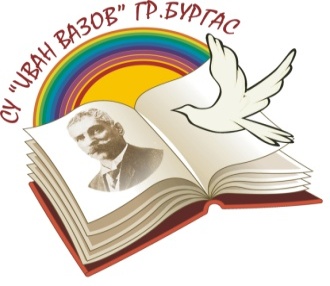 тел/факс 817690- Директор0899181063- Зам. директор	       web : http:// ivazov-burgas.com817693- Канцелария		       e-mail: ivazov_bs@abv.bgУтвърждавам:В. Григоров/Директор-СУ „Иван Вазов”, гр. Бургас/Инструктаж за безопасност при участие на учениците от IX-ти „А” и  X-ти „А” клас в информационна кампания „Бъди войник”, организирана от Военно окръжие Бургас на дата 06.10.2020 г.1. Не се разрешава самоволно напускане и отделяне от групата.2. Абсолютно са  забранени  пушенето и употребата на алкохол.3.  Да се спазва добра походна, лична  дисциплина и правилата за предвижване в градски условия.4. Бързо и точно да се предават и изпълняват всички разпореждания на ръководителите.5. Предвижването да става по определения от организаторите и ръководството на институцията маршрут: Начало: Тръгване в 13:40 часа от СУ „Иван Вазов”-ул. „Васил Левски”-ул. „Александровска-ул.”А. Богориди”-Морска градина-вход по алеята пред Морско казино-пред разположените шатри на въоръжените сили-след това вляво по алеята пред Морското казино /Пушкиновата алея/. Мероприятието започва в 14:00 часа.6. По времето на мероприятието учениците да не докосват без изричното разрешение на организаторите изложените оръжейни системи и военна техника.7. При общуване на открито да се спазва дистанция минимум 1,5 метра между ученици преподаватели и организатори. 7. Напускането на изложението става организирано под ръководството на класните ръководители.8. Задължения на ръководителите:-Всеки ръководител на група поема отговорност за здравето и безопасността на учениците от групата.-Да запознаят учениците с инструктажа за безопасност и култура на поведение.-Да съпровождат и оказват строг контрол при провеждане на всички дейности.-Да не се допуска разкъсване на колоната, изоставане и изгубване.-Темпът на предвижване да бъде съобразен с подготовката и индивидуалните възможности на участниците ДЕКЛАРАЦИЯОт............................................................................................................, родител/настойник на....................................................................................................................,ученик от...............  клас. Съгласна/ съгласен съм дъщеря ми / синът ми да участва.Декларатор: ......................................        гр. Бургас/Дата: .................Ученик: .......................................